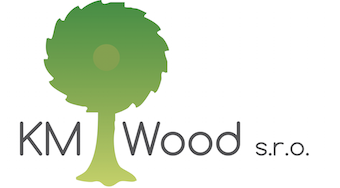              Sokolovská 231/35             186 00 Praha             IČ: 01398725             DIČ: CZ01398725CENÍK DOPRAVNÉHO - platný od 1.1. 2022Doplňkové sazbyHodinová sazba soupravy	   …………………………..………….….2.600 Kč/hodNakládka a vykládka vagónů		….……………………………….…..+ 40 Kč/m3Nakládka a vykládka jiného prostředku s jízdou        …………………+ 40 Kč/m3Nakládka a vykládka jiného prostředku ze země         …………………..40 Kč/m3Nakládka lodních kontejnerů s jízdou s nákladem        ……………….+ 70 Kč/m3Nakládka lodních kontejnerů ze země         ………………………………. 70 Kč/m3Nájezd prázdného kamionu nad 40 km        ……………………………….70 Kč/kmSbírání (popojíždění) z více jak 	4 skládek………………………….+ 15 Kč/m36 skládek………………………….+ 30 Kč/m38 skladek………………………… + 45 Kč/m3        10 skládek………………………… + 55 Kč/m3Zajištění vagónu (kurty, vzpěry          ……………………….………..……..8 Kč/m3Minimální kapacita soupravy pro jehl. dříví 28 m3 a pro list. dříví 23 m3.Naložení soupravy na méně jak 85% kapacity      ……………………. + 50 Kč/m3Sazba kamionu bez HR pro převoz jiného materiálu než surového dříví          ………….………………………………………………42 Kč/km/plný/prázdný + mýtnéPODVALNÍK na převoz nadměrných nákladů a vozidel…………………………….   60 Kč/km/plný/prázdný + nakládka a vykládka 1.000 Kč + mýtnéVšechny ceny jsou uvedeny bez DPH.Odvozní pásmoJehličnaté dřívíListnaté dřívíKmKč/m3Kč/m30 - 2014016021 - 3017419731 - 4019922441 - 5021726351 - 6023328061 - 7024828071 - 8026529881 - 9029233091 - 100310350101 - 110335380111 - 120363410121 - 130389438131 - 140403456141 - 150416470151 - 160431487161 - 170450508171 - 180472533181 - 190491554191 - 200513578201 - 230553624231 - 250584660251 - 270621700271 - 290668754291 +Individuální cenyIndividuální ceny